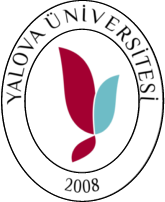 T.C.YALOVA ÜNİVERSİTESİİNSAN VE TOPLUM BİLİMLERİ FAKÜLTESİPSİKOLOJİ BÖLÜMÜDERS TANITIM FORMUDersin AdıKoduT+U SaatKredisiAKTSPsikolojiye Giriş IPSİ1013+037SeviyesiTürüDiliÖn şart/lar/ı (varsa)DönemiLisansZorunlu (X)Seçmeli (   )Türkçe-1. Yarıyıl 
(1. Yıl Güz)Dersi Veren 
Öğretim ÜyesiDr.Öğr.Üyesi Sinem BALTACIDersin YardımcılarıDersin AmaçlarıDersin amacı, psikoloji bölümüne yeni gelmiş öğrencileri psikoloji biliminin temel kavramları, çalışma alanları ve yaklaşımları ile tanıştırmaktır.Dersin Kısa İçeriği Bu derste psikoloji biliminin doğası, tarihsel gelişimi, temel kavramları, çalışma alanları, alt alanları ve bilimsel araştırma yöntemleri tanıtılır. Davranışın biyolojik temelleri, sinir sisteminin özellikleri, duyum ve algı, öğrenme ve bellek gibi psikolojinin temel konularına odaklanılır. Konu anlatımlarının ardından, öğrenciler grup çalışması ile seçtikleri bir konu hakkında kısa bir sunum yapar. Dersin sonunda konular gözden geçirilir ve tartışma yürütülür.Dersin Öğrenme Çıktıları1.	Psikolojinin temel kavram, kuram ve yaklaşımlarını öğrenir. 2.	Psikolojinin tarihsel gelişimini bilir.3.	Psikolojide kullanılan araştırma yöntemlerini tanır.4.	Duygu, düşünce ve davranışın ilişkilenişini öğrenir.5.	Davranışın biyolojik temelleri ve biliş konularında temel bilgileri edinir.6.	Psikoloji bilgilerini günlük yaşam ve eğitim ortamında kullanabilir.Dersin Staj Durumu-DERSİN HAFTALIK PLANIDERSİN HAFTALIK PLANIDERSİN HAFTALIK PLANIHAFTAKONULARÖN HAZIRLIK VE DOSYALAR1Dersin Tanıtımı ve Psikolojinin Doğası 2Psikolojinin Tarihçesi3Psikolojide Yaklaşımlar ve Alt Alanlar4Psikolojide Araştırma Yöntemleri5Davranışın Biyolojik Temelleri6Sinir Sisteminin Özellikleri7Duyum ve Algı-18Duyum ve Algı-29Bilinç 10Öğrenme-111Öğrenme-212Bellek13Çalışma Sunumları14Gözden Geçirme ve TartışmaDersin KitabıMalzemesiÖnerilen KaynaklarGerrig, R. J. ve Zimbardo, P. G. (2017). Psikolojiye Giriş: Psikoloji ve Yaşam. Çev. G. Sart. Nobel Yayıncılık. Ankara.Cemalcılar, Z. vd. (2018). Psikoloji. Anadolu Üniversitesi Yayınları. https://ets.anadolu.edu.tr/storage/nfs/PSI103U_2021/ebook/PSI103U_2021-12V1S1-8-0-0-SV1-ebook.pdfPsikolojiye Giriş. Edward E. Smith, Barbara L. Fredrickson, Dary J. Bem, Geoffrey R. Loftus & Susan-Nolen Hoeksema (Çeviren: Deniz Ferhatoğlu & Öznur Öncül), Arkadaş Yayınevi, Ankara, 2012 Psikolojiye Giriş: Psikoloji ve Yaşam. Richard J. Gerrig & Philip G. Zimbardo (Çeviren: Gamze Sart), Nobel Akademik Yayıncılık, Ankara, 2012. Psikolojiye Giriş. Rod Plotnik, Kaknüs Yayınları, İstanbul, 2009Öğretim Yöntem ve TeknikleriAnlatma / Açıklama, Soru Sorma, Problem Çözme, Video Sunumları, Uygulamalı Çalışma, Tartışma, Okuma, İş Birliği, Grup Çalışması, Sunum, Konuk Konuşmacı.Dersin Veriliş TarzıYüz yüze veya online eğitimDeğerlendirme ÖlçütleriDers İçin Önemli Diğer KonularAkademik Dürüstlük: Akademik dürüstlük ve etik ilkeler hakkında bilgi sahibi olma ve bunlara uygun davranma öğrencinin sorumluluğunda kabul edilmektedir. Öğrencilerden akademik dürüstlükle ilgili standartlara aşina olmaları ve bu politikaları sürdürmeleri beklenir.Benzerlik Kabul Oranı: Araştırma ve yayın etiği kapsamında sunulan çalışmaların benzerlik oranı azami %20 olarak kabul edilecektir.Dersle İlgili Değişiklikler: Dönem ders içeriği genel bir plan niteliği taşımaktadır. Öğretim üyesi gerekli gördüğü durumlarda ders planında değişiklikler yapabilir.Dersin Programın Öğrenme Çıktılarına KatkılarıT.C.YALOVA ÜNİVERSİTESİİNSAN VE TOPLUM BİLİMLERİ FAKÜLTESİPSİKOLOJİ BÖLÜMÜDERS TANITIM FORMUDersin AdıKoduT+U SaatKredisiAKTSPsikolojiye Giriş IIPSİ1023+037SeviyesiTürüDiliÖn şart/lar/ı (varsa)DönemiLisansZorunlu (X)Seçmeli (   )Türkçe-2. Yarıyıl 
(1. Yıl Bahar)Dersi Veren 
Öğretim ÜyesiDr.Öğr.Üyesi Sinem BALTACIDersin YardımcılarıDersin AmaçlarıDersin amacı, psikoloji bölümüne yeni gelmiş öğrencileri psikoloji biliminin temel kavramları, çalışma alanları ve yaklaşımları ile tanıştırmaktır.Dersin Kısa İçeriği Bu derste motivasyon, yaşam boyu insan gelişimi, duygular, kaygı, kişilik, psikolojik sağlık, normal dışı davranışlar, tedavi yaklaşımları, sosyal psikoloji ve çalışma örgüt psikolojisine giriş yapılacaktır. Konu anlatımlarının ardından, öğrenciler grup çalışması ile seçtikleri bir konu hakkında kısa bir sunum yapar. Dersin sonunda konular gözden geçirilir ve tartışma yürütülür.Dersin Öğrenme Çıktıları1.	Psikolojinin temel kavram, kuram ve yaklaşımlarını öğrenir. 2.	Psikolojinin tarihsel gelişimini bilir.3.	Psikolojide kullanılan araştırma yöntemlerini tanır.4.	Duygu, düşünce ve davranışın ilişkilenişini öğrenir.5.	Davranışın biyolojik temelleri ve biliş konularında temel bilgileri edinir.6.	Psikoloji bilgilerini günlük yaşam ve eğitim ortamında kullanabilir.Dersin Staj Durumu-DERSİN HAFTALIK PLANIDERSİN HAFTALIK PLANIDERSİN HAFTALIK PLANIHAFTAKONULARÖN HAZIRLIK VE DOSYALAR1Motivasyon 2Yaşam Boyu İnsan Gelişimi3Duygular4Kaygı, Stres, Sağlık5Kişilik Kavramı ve Bireysel Farklılıklar6Kişilik Kuramları7Psikolojik Sağlık ve Normal Dışı Davranışlar-18Psikolojik Sağlık ve Normal Dışı Davranışlar-19Psikolojik Bozukluklarda Tedavi Yaklaşımları10Klinik Psikoloji ve Terapötik Yaklaşım11Sosyal Psikoloji Çalışmaları12Çalışma ve Örgüt Psikolojisi13Çalışma Sunumları14Gözden Geçirme ve TartışmaDersin KitabıMalzemesiÖnerilen KaynaklarGerrig, R. J. ve Zimbardo, P. G. (2017). Psikolojiye Giriş: Psikoloji ve Yaşam. Çev. G. Sart. Nobel Yayıncılık. Ankara.Cemalcılar, Z. vd. (2018). Psikoloji. Anadolu Üniversitesi Yayınları. https://ets.anadolu.edu.tr/storage/nfs/PSI103U_2021/ebook/PSI103U_2021-12V1S1-8-0-0-SV1-ebook.pdfÖğretim Yöntem ve TeknikleriAnlatma / Açıklama, Soru Sorma, Problem Çözme, Video Sunumları, Uygulamalı Çalışma, Tartışma, Okuma, İş Birliği, Grup Çalışması, Sunum, Konuk Konuşmacı.Dersin Veriliş TarzıYüz yüze veya online eğitimDeğerlendirme ÖlçütleriDers İçin Önemli Diğer KonularAkademik Dürüstlük: Akademik dürüstlük ve etik ilkeler hakkında bilgi sahibi olma ve bunlara uygun davranma öğrencinin sorumluluğunda kabul edilmektedir. Öğrencilerden akademik dürüstlükle ilgili standartlara aşina olmaları ve bu politikaları sürdürmeleri beklenir.Benzerlik Kabul Oranı: Araştırma ve yayın etiği kapsamında sunulan çalışmaların benzerlik oranı azami %20 olarak kabul edilecektir.Dersle İlgili Değişiklikler: Dönem ders içeriği genel bir plan niteliği taşımaktadır. Öğretim üyesi gerekli gördüğü durumlarda ders planında değişiklikler yapabilir.Dersin Programın Öğrenme Çıktılarına KatkılarıT.C.YALOVA ÜNİVERSİTESİİNSAN VE TOPLUM BİLİMLERİ FAKÜLTESİPSİKOLOJİ BÖLÜMÜDERS TANITIM FORMUDersin AdıKoduT+U SaatKredisiAKTSAraştırma Yöntemlerine GirişPSİ1033+037SeviyesiTürüDiliÖn şart/lar/ı (varsa)DönemiLisansZorunlu (X)Seçmeli (   )Türkçe-1. Yarıyıl 
(1. Yıl Güz)Dersi Veren 
Öğretim ÜyesiDr.Öğr.Üyesi Neslihan YAMANDersin YardımcılarıDersin AmaçlarıBu dersin amaçları şu şekildedir: 1- Görgül bulgu ve varsayımları bilimsel kriterler kullanarak eleştirel bir yaklaşımla değerlendirmek. 2- Güvenilir bilimsel yöntemler kullanarak görgül bilgi toplamak ve bulguları geçerli ve kullanılabilir şekilde raporlamak. 3- Psikolojik olguları ölçmek için gerekli araçlar (anket, ölçek gibi) üretip, kullanabilmek. 4- Evrensel değerler, insan ve hayvan hakları konusunda farkındalığı arttırmak.Dersin Kısa İçeriği Bu derste bilimsel bilginin özellikleri ve bilimsel araştırma yöntemleri ile ilgili temel bilgi ve beceriler incelenecektir.Dersin Öğrenme Çıktıları1-Bilimsel araştırma yöntemleri ile ilgili temel kavramları açıklama 2- Bilimsel düşünmenin gündelik yaşamdaki gerekliliğini kavrama 3- Bilimsel bir ürün ile bilimsel olmayan bir ürünü ayırt etme 4- Bir soruyu bilimsel olarak ifade etme 5- Bilimsel bir soruyu cevaplayabilmek için gerekli düzenlemeleri kurallarına uygun bir şekilde oluşturma 6- Bilimsel tutuma sahip olmaya istekli davranma 7- Yazılmış bir araştırma raporunu incelemeDersin Staj Durumu-DERSİN HAFTALIK PLANIDERSİN HAFTALIK PLANIDERSİN HAFTALIK PLANIHAFTAKONULARÖN HAZIRLIK VE DOSYALAR1Genel Bakış 2Bilimsel Araştırmayı Anlama 3Psikoloji Bilimi ve Bilimsel Yöntem4Psikoloji Araştırmalarında Etik Konular 5Araştırma Yaklaşımları ve Veri Toplama Yöntemleri 6Araştırma Yaklaşımları ve Veri Toplama Yöntemleri 7Araştırma Fikirleri ve Hipotez Oluşturma  8Ölçme Teknikleri ve Örneklem Yöntemleri 9Araştırma Geçerlik ve Güvenirliğinin Sağlanması 10Betimsel Yöntemler: Gözlem11Betimsel Yöntemler: Anket Araştırması12Deneysel Araştırmalarda Kontrol Teknikleri 13Özgün Araştırma Tasarımının Oluşturulması 14Gözden Geçirme ve TartışmaDersin KitabıMalzemesiÖnerilen KaynaklarBüyüköztürk, Ş., Kılıç Çakmak, E., Akgün, Ö.E., Karadeniz, Ş. ve Demirel, F. (2014). Bilimsel Araştırma Yöntemleri (17. Baskı). Ankara: Pegem YayınlarıÖğretim Yöntem ve TeknikleriDersler sunuş, soru-cevap, tartışma ve grup çalışması teknikleri kullanılarak işlenecektir.Dersin Veriliş TarzıYüz yüze veya online eğitimDeğerlendirme ÖlçütleriDers İçin Önemli Diğer KonularAkademik Dürüstlük: Akademik dürüstlük ve etik ilkeler hakkında bilgi sahibi olma ve bunlara uygun davranma öğrencinin sorumluluğunda kabul edilmektedir. Öğrencilerden akademik dürüstlükle ilgili standartlara aşina olmaları ve bu politikaları sürdürmeleri beklenir.Benzerlik Kabul Oranı: Araştırma ve yayın etiği kapsamında sunulan çalışmaların benzerlik oranı azami %20 olarak kabul edilecektir.Dersle İlgili Değişiklikler: Dönem ders içeriği genel bir plan niteliği taşımaktadır. Öğretim üyesi gerekli gördüğü durumlarda ders planında değişiklikler yapabilir.Dersin Programın Öğrenme Çıktılarına KatkılarıT.C.YALOVA ÜNİVERSİTESİİNSAN VE TOPLUM BİLİMLERİ FAKÜLTESİPSİKOLOJİ BÖLÜMÜDERS TANITIM FORMUDersin AdıKoduT+U SaatKredisiAKTSNicel Araştırma Yöntemleri PSİ1043+037SeviyesiTürüDiliÖn şart/lar/ı (varsa)DönemiLisansZorunlu (X)Seçmeli (   )Türkçe-2. Yarıyıl 
(1. Yıl Bahar)Dersi Veren 
Öğretim ÜyesiDr.Öğr.Üyesi Neslihan YAMANDersin Yardımcıları-Dersin AmaçlarıBu dersin amacı, psikoloji alanında kullanılan istatistiksel yöntemlere dair temel bilgilerin öğrenilmesidir. Dersin Kısa İçeriği Bu ders kapsamında psikoloji alanında kullanılan istatistiksel yöntemlere yönelik temel bilgilere yer verilmektedir. Temel hipotez test etme ve psikolojik veri analizlerinin yürütülmesinin öğretilmesine ek olarak öğrencilere aşağıdaki istatistiksel testlere dair bilgi verilmektedir: Korelasyon, regresyon, ki-kare testi. Dersin Öğrenme ÇıktılarıBu dersi başarıyla tamamlayabilen öğrenciler;-Psikolojik istatistikte yer alan temel kavramları betimleyebilecektir.-Temel istatistiksel yöntemleri kavramsal ve sayısal olarak ifade edebilecektir.-Psikolojik veriye doğru bir biçimde uygun istatistiksel tekniği uygulayabilecektir.-Psikolojik verilerin analizinde elde edilen bulguları doğru bir biçimde yorumlayabilecektir.-İstatistiksel analizleri ve sonuçları anlaşılır biçimde hem yazılı hem de sözel olarak ifade edebilecektir.Dersin Staj Durumu-DERSİN HAFTALIK PLANIDERSİN HAFTALIK PLANIDERSİN HAFTALIK PLANIHAFTAKONULARÖN HAZIRLIK VE DOSYALAR1Dersin tanıtımı2Giriş3Frekans dağılımları4Betimsel istatistik5Normal dağılım6Normal dağılım7Hipotez Testi8SPSS ortamı ve SPSS ortamında betimsel istatistik9SPSS ortamı uygulamaları ve SPSS ortamında betimsel istatistik uygulamaları10Korelasyon11Regresyon12Regresyon uygulamaları13Kategorik veri14Dönemin gözden geçirilmesiDersin KitabıMalzemesiÖnerilen KaynaklarBüyüköztürk, Ş. (2007). Sosyal Bilimler İçin Veri Analizi El Kitabı, Ankara: Pegem A YayıncılıkÖğretim Yöntem ve TeknikleriAnlatma / Açıklama, Soru Sorma, Uygulamalı Çalışma, Tartışma, Okuma, İş Birliği, Grup ÇalışmasıDersin Veriliş TarzıYüz yüze veya online eğitimDeğerlendirme ÖlçütleriDers İçin Önemli Diğer KonularAkademik Dürüstlük: Akademik dürüstlük ve etik ilkeler hakkında bilgi sahibi olma ve bunlara uygun davranma öğrencinin sorumluluğunda kabul edilmektedir. Öğrencilerden akademik dürüstlükle ilgili standartlara aşina olmaları ve bu politikaları sürdürmeleri beklenir.Benzerlik Kabul Oranı: Araştırma ve yayın etiği kapsamında sunulan çalışmaların benzerlik oranı azami %20 olarak kabul edilecektir.Dersle İlgili Değişiklikler: Dönem ders içeriği genel bir plan niteliği taşımaktadır. Öğretim üyesi gerekli gördüğü durumlarda ders planında değişiklikler yapabilir.Dersin Programın Öğrenme Çıktılarına KatkılarıT.C.YALOVA ÜNİVERSİTESİİNSAN VE TOPLUM BİLİMLERİ FAKÜLTESİPSİKOLOJİ BÖLÜMÜDERS TANITIM FORMUDersin AdıKoduT+U SaatKredisiAKTSSosyal Psikoloji IPSİ1053+036SeviyesiTürüDiliÖn şart/lar/ı (varsa)DönemiLisansZorunlu (X)Seçmeli (   )Türkçe1. Yarıyıl(1. Yıl Güz)Dersi Veren 
Öğretim ÜyesiDr.Öğr.Üyesi Zehra Ertuğrul YaşarDersin YardımcılarıDersin AmaçlarıBu dersin amacı, sosyal psikolojinin temel kavramlarına ve kuramlarına giriş yapmak ve sosyal psikoloji alanındaki bilimsel paradigmanın sorunlarına, eleştirel sosyal psikolojinin olanaklarına değinmektir.Dersin Kısa İçeriği Sosyal psikoloji dersinde öğrenciler, sosyal psikoloji tarihi, sosyal psikoloji tanım ve kavramları, araştırma yöntemleri ve benlik ve tutum gibi bazı temel konularda bilgi sahibi olurlar. Dersin Öğrenme Çıktıları1. Sosyal psikolojinin temel kavram ve kuramlarını bilir.2. Sosyal Psikolojinin tarihsel gelişimini ve diğer alanlarla ilişkisini kavrar. 3. Günlük hayatta karşılaştığı toplumsal meseleleri, öğrendiği sosyal psikoloji temel kavram ve kuramları üzerinden yorumlayabilir. 4. Sosyal psikoloji yaklaşım ve kuramları temelinde bilimsel araştırmaları yorumlayabilir. Dersin Staj Durumu-DERSİN HAFTALIK PLANIDERSİN HAFTALIK PLANIDERSİN HAFTALIK PLANIHAFTAKONULARÖN HAZIRLIK VE DOSYALAR1Sosyal Psikolojinin İçeriği 2Sosyal Psikoloji Tarihi3Sosyal Psikolojide Araştırma Yöntemleri 4Eleştirel Psikoloji 5Tutum6Tutum ve Davranış7Tutum ve İkna8Tutum Değiştirme 9Sosyal Biliş 10Sosyal Algı 11Sosyal Etki12Benlik13Benlik II14Dersin Genel DeğerlendirilmesiDersin Kitabı/ Malzemesi/ Önerilen Kaynaklar1. Sosyal Psikoloji, David Myers, Nobel Yayınevi, Ankara, 2015.2. En Güzel Psikoloji Sosyal Psikoloji, Nuran Hortaçsu, İmge Yayınevi, Ankara, 2012. 3. Sosyal Psikoloji, Elliot Aronson, Timothy Wilson & Robin Akert, Kaknüs Yayınevi, İstanbul, 2012.4. Dünden Bugüne İnsan ve İnsanlar: Sosyal Psikolojiye Giriş: Çiğdem Kağıtçıbaşı & Zeynep Cemalcılar, Evrim Yayınları, İstanbul, 2017.5. Sosyal Psikoloji, Nuri Bilgin, Ege Üniversitesi Basımevi, İzmir, 2013.Öğretim Yöntem ve Teknikleri• Anlatım• Soru-Yanıt • Takım/Grup Çalışması• GöstermeDersin Veriliş TarzıYüz yüze veya online eğitimDeğerlendirme ÖlçütleriDers İçin Önemli Diğer KonularAkademik Dürüstlük: Akademik dürüstlük kapsamında, etik ilkelere, araştırma intihal ve kopya konularına yönelik bilgi sahibi olma ve uygun davranma öğrencinin sorumluluğunda kabul edilmektedir. Benzerlik Kabul Oranı: Araştırma ve yayın etiği kapsamında sunulan çalışmaların benzerlik oranı azami %20 olarak kabul edilecektir.Dersle İlgili Değişiklikler: Dönem ders içeriği genel bir plan niteliği taşımaktadır. Öğretim üyesi gerekli gördüğü durumlarda ders planında değişiklikler yapabilir.Dersin Programın Öğrenme Çıktılarına KatkılarıT.C.YALOVA ÜNİVERSİTESİİNSAN VE TOPLUM BİLİMLERİ FAKÜLTESİPSİKOLOJİ BÖLÜMÜDERS TANITIM FORMUDersin AdıKoduT+U SaatKredisiAKTSSosyal Psikoloji IIPSİ1063+036SeviyesiTürüDiliÖn şart/lar/ı (varsa)DönemiLisansZorunlu (X)Seçmeli (   )Türkçe2. Yarıyıl/(1. Yıl Bahar)Dersi Veren 
Öğretim ÜyesiDr.Öğr.Üyesi Zehra Ertuğrul YAŞARDersin YardımcılarıDersin AmaçlarıBu dersin amacı, bireyin düşünüş, tutum, karar ve inançlarındaki grup etkisini inceleyen teori ve deneyleri öğrencilere aktarmak.Dersin Kısa İçeriği Sosyal Psikoloji II dersinde öğrenciler, uyma, itaat, ikna ve propaganda, grup-birey etkileşimi, gruplar arası ilişkiler, önyargı, ayrımcılık, saldırganlık, kayırmacılık, çatışma ve uzlaşma konularında bilgi sahibi olacaklardır. Dersin Öğrenme Çıktıları1. Birey davranışlarının altında yatan toplumsal faktörlerin rolünü anlar.2. Literatür için gerekli terminolojik ve teorik bilgiyi edinir.  3. Sosyal psikolojiden edindiklerini günlük hayatına aktarabilir. 4. Sosyal psikolojideki liderlik, azınlık ve grup süreçleri konularındaki kuramları öğrenir ve tartışır. Dersin Staj Durumu-DERSİN HAFTALIK PLANIDERSİN HAFTALIK PLANIDERSİN HAFTALIK PLANIHAFTAKONULARÖN HAZIRLIK VE DOSYALAR1Sosyal Psikoloji I Dersinin Genel Tekrarı2Çatışma Türleri, Nedenleri ve Yöntemleri 3Grup nedir? 4Grup Yapısı 5Gruplarda Karar Verme Süreci 6Gruplar arası İlişkiler7Liderlik8Kişilerarası çekim 9Kültürel Yansımalar 10Olumlu Sosyal Davranış11 Saldırganlık12Toplumsal Cinsiyet 13 Azınlıklar 14Dersin Genel DeğerlendirilmesiDersin Kitabı/ Malzemesi/ Önerilen Kaynaklar1. Sosyal Psikoloji, David Myers, Nobel Yayınevi, Ankara, 2015.2. En Güzel Psikoloji Sosyal Psikoloji, Nuran Hortaçsu, İmge Yayınevi, Ankara, 2012. 3. Sosyal Psikoloji, Elliot Aronson, Timothy Wilson & Robin Akert, Kaknüs Yayınevi, İstanbul, 2012.4. Dünden Bugüne İnsan ve İnsanlar: Sosyal Psikolojiye Giriş: Çiğdem Kağıtçıbaşı & Zeynep Cemalcılar, Evrim Yayınları, İstanbul, 2017.5. Sosyal Psikoloji, Nuri Bilgin, Ege Üniversitesi Basımevi, İzmir, 2013.Öğretim Yöntem ve Teknikleri• Anlatım• Soru-Yanıt • Takım/Grup Çalışması• GöstermeDersin Veriliş TarzıYüz yüze veya online eğitimDeğerlendirme ÖlçütleriDers İçin Önemli Diğer KonularAkademik Dürüstlük: Akademik dürüstlük kapsamında, etik ilkelere, araştırma intihal ve kopya konularına yönelik bilgi sahibi olma ve uygun davranma öğrencinin sorumluluğunda kabul edilmektedir. Benzerlik Kabul Oranı: Araştırma ve yayın etiği kapsamında sunulan çalışmaların benzerlik oranı azami %20 olarak kabul edilecektir.Dersle İlgili Değişiklikler: Dönem ders içeriği genel bir plan niteliği taşımaktadır. Öğretim üyesi gerekli gördüğü durumlarda ders planında değişiklikler yapabilir.Dersin Programın Öğrenme Çıktılarına KatkılarıT.C.YALOVA UNIVERSITYFACULTY OF HUMANITIES AND SOCIAL SCIENCESPSYCHOLOGY DEPARTMENTCOURSE DEFINITION FORMCourse NameCodeT+PCreditECTSIntroduction to Psychology IPSI1013+037Course LevelCourse TypeLanguagePrerequisites (If any)SemesterBachelor’s DegreeMust      (X)Elective (   )Turkish-1th Semester- Fall Course Instructor(s)Asst.Prof.Dr. Sinem BALTACIAssistant(s)Course ObjectivesThe aim of this course is to introduce psychology students with the basic concepts, fields of study and approaches of psychology.Brief Content of CourseIn this course, the nature, history, basic concepts, fields of study, subfields and scientific research methods of psychology are introduced. The focus of lecture is on the basic topics of psychology such as biological foundations of behavior, characteristics of the nervous system, sensation and perception, learning and memory. After the lectures, the students make a short presentation on a topic they have chosen in group work. At the end of the course, the topics are reviewed and discussed.Learning OutcomesBy the end of the course students will be able to:1. Learns the basic concepts, theories and approaches of psychology2. Knows the historical development of psychology3. Recognizes the research methods used in psychology4. Learns the relation among emotions, thoughts and behavior5. Gains basic information about biological bases of behavior and cognition6. Can use psychology knowledge in daily life and educationInternship Requirement-WEEKLY COURSE OUTLINEWEEKLY COURSE OUTLINEWEEKLY COURSE OUTLINEWEEKSSUBJECTSPRE-CLASS PREPARATION AND FILES1Introduction and Nature of Psychology2History of Psychology3Approaches and Sub-Fields of Psychology4Research Method in Psychology5Biological Bases of Behavior6Nervous System7Sensation and Perception-18Sensation and Perception-29Cognition10Learning-111Learning-212Memory13Presentations14Review and DiscussionTextbook(s)MaterialsReferences•	Gerrig, R. J. ve Zimbardo, P. G. (2017). Psikolojiye Giriş: Psikoloji ve Yaşam. Çev. G. Sart. Nobel Yayıncılık. Ankara.•	Cemalcılar, Z. vd. (2018). Psikoloji. Anadolu Üniversitesi Yayınları.     https://ets.anadolu.edu.tr/storage/nfs/PSI103U_2021/ebook/PSI103U_2021-12V1S1-8-0-0-SV1-ebook.pdfTeaching Method and TechniquesTelling/Explaining, Questioning, Problem Solving, Video Presentations, Hands-on work, Discussions, Reading, Collaborating, Group work, Presentation, Guest Speaker.Teaching Policy Face-to-face/in the class or onlineGrading Policy Other Important IssuesAcademic Honesty:  Knowing about academic honesty and ethical principles and acting in accordance with them are accepted under the responsibility of the student. Students are expected to be familiar with the standards regarding academic honesty and to maintain these policies.Similarity Acceptance Rate: The similarity rate of the submitted studies within the ethic policy of research and publication is accepted as 20% at the most.Changes Related to the Course: The course content is a general plan. If necessary, the lecturer can make changes in the plan.Contribution of Course to Program Learning OutcomesT.C.YALOVA UNIVERSITYFACULTY OF HUMANITIES AND SOCIAL SCIENCESPSYCHOLOGY DEPARTMENTCOURSE DEFINITION FORMCourse NameCodeT+PCreditECTSIntroduction to Psychology IIPSI1023+037Course LevelCourse TypeLanguagePrerequisites 
(If any)SemesterBachelor’s DegreeMust      (X)Elective (   )Turkish-2nd Semester- SpringCourse Instructor(s)Asst.Prof.Dr. Sinem BALTACIAssistant(s)Course ObjectivesThe aim of this course is to introduce psychology students with the basic concepts, fields of study and approaches of psychology.Brief Content of CourseIn this course, the motivation, human development, emotions, anxiety, personality, psychological wellbeing, abnormal behavior, therapeutic perspectives, social psychology and business and organizational psychology are introduced. After the lectures, the students make a short presentation on a topic they have chosen in group work. At the end of the course, the topics are reviewed and discussed.Learning OutcomesBy the end of the course students will be able to:1. Learns the basic concepts, theories and approaches of psychology2. Knows the historical development of psychology3. Recognizes the research methods used in psychology4. Learns the relation among emotions, thoughts and behavior5. Gains basic information about biological bases of behavior and cognition6. Can use psychology knowledge in daily life and educationInternship Requirement-WEEKLY COURSE OUTLINEWEEKLY COURSE OUTLINEWEEKLY COURSE OUTLINEWEEKSSUBJECTSPRE-CLASS PREPARATION AND FILES1Motivation 2Human Development 3Emotions4Anxiety, Stress, Wellbeing5Personality and Individual Differences6Personality Theories7Psychological Wellbeing and Abnormal Behavior 8Psychological Wellbeing and Abnormal Behavior9Therapy Models on Psychological Disorder10Clinical Psychology and Therapeutic Perspectives 11Social Psychology Research 12Business and Organizational Psychology13Presentations14Review and DiscussionTextbook(s)MaterialsReferences•	Gerrig, R. J. ve Zimbardo, P. G. (2017). Psikolojiye Giriş: Psikoloji ve Yaşam. Çev. G. Sart. Nobel Yayıncılık. Ankara.•	Cemalcılar, Z. vd. (2018). Psikoloji. Anadolu Üniversitesi Yayınları.     https://ets.anadolu.edu.tr/storage/nfs/PSI103U_2021/ebook/PSI103U_2021-12V1S1-8-0-0-SV1-ebook.pdfTeaching Method and TechniquesTelling/Explaining, Questioning, Problem Solving, Video Presentations, Hands-on work, Discussions, Reading, Collaborating, Group work, Presentation, Guest Speaker.Teaching Policy Face-to-face/in the class or onlineGrading Policy Other Important IssuesAcademic Honesty:  Knowing about academic honesty and ethical principles and acting in accordance with them are accepted under the responsibility of the student. Students are expected to be familiar with the standards regarding academic honesty and to maintain these policies.Similarity Acceptance Rate: The similarity rate of the submitted studies within the ethic policy of research and publication is accepted as 20% at the most.Changes Related to the Course: The course content is a general plan. If necessary, the lecturer can make changes in the plan.Contribution of Course to Program Learning OutcomesT.C.YALOVA UNIVERSITYFACULTY OF HUMANITIES AND SOCIAL SCIENCESPSYCHOLOGY DEPARTMENTCOURSE DEFINITION FORMCourse NameCodeT+PCreditECTSIntroduction to Research MethodsPSI1033+037Course LevelCourse TypeLanguagePrerequisites (If any)SemesterBachelor’s DegreeMust      (X)Elective (   )Turkish-1th Semester- FallCourse Instructor(s)Asst.Prof.Dr. Neslihan YAMANAssistant(s)Course ObjectivesThe objectives of this course are as follows: 1. To critically evaluate empirical evidence and claims utilizing scientific criteria 2. To collect empirical evidence using sound scientific methods and report the findings in a manner that is valid and usable. 3. Be able to develop and utilize measurement tools for psychological phenomena. 4. To be aware of universal values as well as human and animal rights. Brief Content of CourseIn this course, features of scientific knowledge and basic knowledge and skills about scientific research methods will be studied.Learning Outcomes1- To explain the basic concepts of scientific research methods2- To comprehend the necessity of scientific thinking in everyday life3- To distinguish products as scientific and unscientific4- To ask a scientific question appropriately5- To set up the essential regulations to answer a scientific question appropriately6- To behave eagerly for scientific attitude 7- To analyze research articlesInternship Requirement-WEEKLY COURSE OUTLINEWEEKLY COURSE OUTLINEWEEKLY COURSE OUTLINEWEEKSSUBJECTSPRE-CLASS PREPARATION AND FILES1Introduction & course overview2Understanding Scientific Research3The Science of Psychology and The Scientific Method4Ethical Issues in The Conduct of Psychological Research5Research Approaches and Data Collection Methods6Research Approaches and Data Collection Methods7From Research Ideas to Hypothesis Formulation8Measurement Techniques and Sampling Methods9Ensuring Research Validity and Reliability10Methods: Observation11Methods: Survey Research12Control Techniques in Experimental Research13Creating the Appropriate Research Design14Review and DiscussionTextbook(s)MaterialsReferences•	Büyüköztürk, Ş., Kılıç Çakmak, E., Akgün, Ö.E., Karadeniz, Ş. ve Demirel, F. (2014). Bilimsel Araştırma Yöntemleri (17. Baskı). Ankara: Pegem Yayınları.Teaching Method and TechniquesThe course will be taught by using the techniques of presentation, question-answer and group study.Teaching Policy Face-to-face/in the class or onlineGrading Policy Other Important IssuesAcademic Honesty:  Knowing about academic honesty and ethical principles and acting in accordance with them are accepted under the responsibility of the student. Students are expected to be familiar with the standards regarding academic honesty and to maintain these policies.Similarity Acceptance Rate: The similarity rate of the submitted studies within the ethic policy of research and publication is accepted as 20% at the most.Changes Related to the Course: The course content is a general plan. If necessary, the lecturer can make changes in the plan.Contribution of Course to Program Learning OutcomesT.C.YALOVA UNIVERSITYFACULTY OF HUMANITIES AND SOCIAL SCIENCESPSYCHOLOGY DEPARTMENTCOURSE DEFINITION FORMCourse NameCodeT+PCreditECTSQuantitative Research MethodsPSI1043+037Course LevelCourse TypeLanguagePrerequisites (If any)SemesterBachelor’s DegreeMust      (X)Elective (   )Turkish-2nd Semester-SpringCourse Instructor(s)Asst.Prof.Dr. Neslihan YAMANAssistant(s)Course ObjectivesThis is a course aiming to teach basic statistics in psychology.Brief Content of CourseWithin the scope of this course, basic information about statistical methods used in the field of psychology is given.  In addition to learning about the basics of conducting psychological data analysis and hypothesis testing, students will learn about the following statistical tests: correlation, regression, chi-square test. Learning OutcomesThe students who succeeded in this course;-Will be able to describe key concepts involved in psychological statistics.-Will be able to state basic statistical techniques (conceptually and numerically).-Will be able to correctly apply statistical techniques to psychological data.-Will be able to correctly interpret results of analyses of psychological data.-Will be able to clearly convey orally and in writing the details of statistical analyses and results.Internship Requirement-WEEKLY COURSE OUTLINEWEEKLY COURSE OUTLINEWEEKLY COURSE OUTLINEWEEKSSUBJECTSPRE-CLASS PREPARATION AND FILES1Course Description2Introduction3Frequency distributions4Descriptive statistics5Normal distribution6Normal distribution7Hypothesis Testing8Introduction to SPSS9Descriptive Statistics in SPSS10Correlation11Regression12Regression Application13Categorical Data14Review of the SemesterTextbook(s)MaterialsReferencesBüyüköztürk, Ş. (2007). Sosyal Bilimler İçin Veri Analizi El Kitabı, Ankara: Pegem A Yayıncılık.Teaching Method and TechniquesLecturing / Explanation, Asking Questions, Practical Work, Discussion, Reading, Collaboration, Group WorkTeaching Policy Face-to-face/in the class or onlineGrading Policy Other Important IssuesAcademic Honesty:  Knowing about academic honesty and ethical principles and acting in accordance with them are accepted under the responsibility of the student. Students are expected to be familiar with the standards regarding academic honesty and to maintain these policies.Similarity Acceptance Rate: The similarity rate of the submitted studies within the ethic policy of research and publication is accepted as 20% at the most.Changes Related to the Course: The course content is a general plan. If necessary, the lecturer can make changes in the plan.Contribution of Course to Program Learning OutcomesT.C.YALOVA UNIVERSITYFACULTY OF HUMANITIES AND SOCIAL SCIENCESPSYCHOLOGY DEPARTMENTCOURSE DEFINITION FORMCourse NameCodeT+PCreditECTSSocial Psychology IPSI1053+036Course LevelCourse TypeLanguagePrerequisites (If any)SemesterBachelor’s DegreeMust      (X)Elective (   )Turkish-1st Semester-FallCourse Instructor(s)Asst.Prof.Dr. Zehra Ertuğrul YAŞAR Assistant(s)-Course ObjectivesThe aim of this course is      to explain the main theories, approaches and concepts of social psychology and to introduce students with critical psychology and the main questions of social psychology.Brief Content of CourseSocial Psychology I include the historical background of the field, descriptions, theories, research methods and some fundamental subjects like attitudes and self.Learning OutcomesTo gain theoretical and terminological knowledge to follow the literatureTo understand the historical development of the field and its relations to the other fields.To transform the knowledge of the social psychology to daily lifeTo be able to interpret the scientific research in the framework of social psychological approaches and theories.Internship Requirement-WEEKLY COURSE OUTLINEWEEKLY COURSE OUTLINEWEEKLY COURSE OUTLINEWEEKSSUBJECTSPRE-CLASS PREPARATION AND FILES1What is Social Psychology 2Research methods in Social Psychology 3History of Psychology 4Critical Psychology 5Attitudes     6Attitudes and behavior      7Attitude and persuasion     8Attitude change      9Social cognition     10Social perception      11Social influence      12Self      13Self II14General Evaluation      Textbook(s)MaterialsReferences1. Sosyal Psikoloji, David Myers, Nobel Yayınevi, Ankara, 2015.2. En Güzel Psikoloji Sosyal Psikoloji, Nuran Hortaçsu, İmge Yayınevi, Ankara, 2012. 3. Sosyal Psikoloji, Elliot Aronson, Timothy Wilson & Robin Akert, Kaknüs Yayınevi, İstanbul, 2012.4. Dünden Bugüne İnsan ve İnsanlar: Sosyal Psikolojiye Giriş: Çiğdem Kağıtçıbaşı & Zeynep Cemalcılar, Evrim Yayınları, İstanbul, 2017.5. Sosyal Psikoloji, Nuri Bilgin, Ege Üniversitesi Basımevi, İzmir, 2013.Teaching Method and TechniquesLecturing / Explanation, Asking Questions, Practical Work, Discussion, Reading, Collaboration, Group WorkTeaching Policy Face-to-face/in the class or onlineGrading Policy Other Important IssuesAcademic Honesty:  Knowing about academic honesty and ethical principles and acting in accordance with them are accepted under the responsibility of the student. Students are expected to be familiar with the standards regarding academic honesty and to maintain these policies.Similarity Acceptance Rate: The similarity rate of the submitted studies within the ethic policy of research and publication is accepted as 20% at the most.Changes Related to the Course: The course content is a general plan. If necessary, the lecturer can make changes in the plan.Contribution of Course to Program Learning OutcomesT.C.YALOVA UNIVERSITYFACULTY OF HUMANITIES AND SOCIAL SCIENCESPSYCHOLOGY DEPARTMENTCOURSE DEFINITION FORMCourse NameCodeT+PCreditECTSSocial Psychology IIPSI1063+036Course LevelCourse TypeLanguagePrerequisites (If any)SemesterBachelor’s DegreeMust      (X)Elective (   )Turkish-2nd Semester/SpringCourse Instructor(s)Asst.Prof.Dr. Zehra Ertuğrul YAŞAR Assistant(s)-Course ObjectivesThe aim of this course is to provide information on group and group dynamics and explain how group influences persons attitudes, cognition and decision-making process.  Brief Content of CourseWith Social Psychology II, students will gain information about group related topics such as group-individual interaction, intergroup relations, prejudice and aggression. Learning Outcomes1. To understand how group influences individuals’ behaviors, attitudes and cognition. 2. To gain theoretical and terminological knowledge to follow the literature3. To transform the knowledge of the social psychology to daily life4. To be able to discuss on topics such as leadership, groups and minorities.  Internship Requirement-WEEKLY COURSE OUTLINEWEEKLY COURSE OUTLINEWEEKLY COURSE OUTLINEWEEKSSUBJECTSPRE-CLASS PREPARATION AND FILES1Review of Social Psychology I 2The terminology of the field3What is Group? 4Group Structure and Types 5Decision making process in groups 6Group İnfluence 7Leadership 8Interpersonal attraction 9Cultural Reflections 10Prosocial Behavior 11Aggression12Gender 13Minorities 14General Evaluation Textbook(s)MaterialsReferences1. Sosyal Psikoloji, David Myers, Nobel Yayınevi, Ankara, 2015.2. En Güzel Psikoloji Sosyal Psikoloji, Nuran Hortaçsu, İmge Yayınevi, Ankara, 2012. 3. Sosyal Psikoloji, Elliot Aronson, Timothy Wilson & Robin Akert, Kaknüs Yayınevi, İstanbul, 2012. 4. Dünden Bugüne İnsan ve İnsanlar: Sosyal Psikolojiye Giriş: Çiğdem Kağıtçıbaşı & Zeynep Cemalcılar, Evrim Yayınları, İstanbul, 2017.5. Sosyal Psikoloji, Nuri Bilgin, Ege Üniversitesi Basımevi, İzmir, 2013.Teaching Method and TechniquesLecturing / Explanation, Asking Questions, Practical Work, Discussion, Reading, Collaboration, Group Work, Presentation.Teaching Policy Face-to-face/in the class or online.Grading Policy Other Important IssuesAcademic Honesty:  Knowing about academic honesty and ethical principles and acting in accordance with them are accepted under the responsibility of the student. Students are expected to be familiar with the standards regarding academic honesty and to maintain these policies.Similarity Acceptance Rate: The similarity rate of the submitted studies within the ethic policy of research and publication is accepted as 20% at the most.Changes Related to the Course: The course content is a general plan. If necessary, the lecturer can make changes in the plan.Contribution of Course to Program Learning Outcomes